An Inspector Calls – J B PriestleyAct One – Who Said It?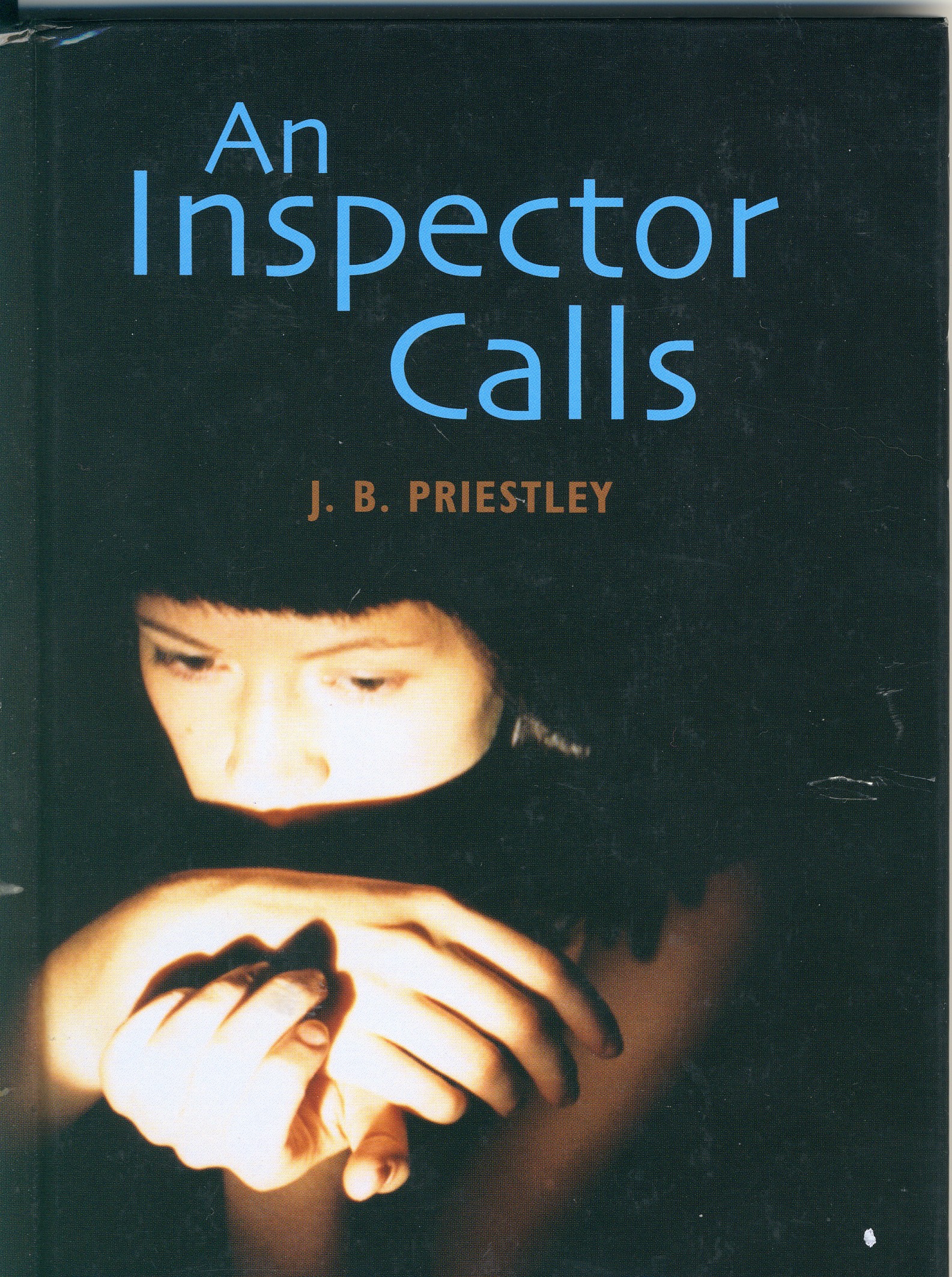 